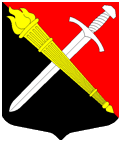 АДМИНИСТРАЦИЯМуниципальное образование Тельмановское сельское поселение Тосненского района Ленинградской областиР А С П О Р Я Ж Е Н И Е«09» апреля  2018 г.                                                   			          № 11\2О назначении ответственного за работу с обращениями граждан
  В связи с поступлением большого количества обращений граждан и в целях упорядочения рассмотрения их обращений
Назначить ответственным за организацию работы с обращениями граждан
в Администрации Тельмановского сельского поселения секретаря приемной администрации В.Э. Никитенко и возложить на нее обязанности по учету, рассмотрению, подготовке ответов, направлению по назначению и хранению обращений граждан.Контроль за исполнением настоящего распоряжения оставляю за собой.Глава администрации						          	С.А. Приходько